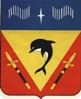 ГЛАВА МУНИЦИПАЛЬНОГО ОБРАЗОВАНИЯЗАТО ВИДЯЕВО    Мурманской области  ПОСТАНОВЛЕНИЕ05 сентября 2013 года	№ 42О назначении публичных слушанийВ соответствии с требованиями Федерального закона от 07.12.2011 № 416-ФЗ «О водоснабжении и водоотведении», руководствуясь статьей 17 Устава ЗАТО Видяево, Положением о публичных слушаниях, утвержденным решением Совета депутатов ЗАТО Видяево от 19.04.2006 № 200,постановляю:Провести публичные слушания по проекту документа «Схема водоснабжения и водоотведения городского округа ЗАТО Видяево Мурманской области на 2014-2027 годы» 25 сентября 2013 года в 11:00.Создать рабочую комиссию по проведению публичных слушаний в составе:Постановление подлежит опубликованию в газете «Вестник Видяево»Глава ЗАТО Видяево                                          С. М. Дубовой Председатель:Бугайчук А. Е. – заместитель председателя Совета депутатов ЗАТО ВидяевоСекретарь:Пименова Е. И. – специалист 1 категории – по архитектуре, градостроительству и землеустройству отдела планирования, экономического развития и муниципального имущества Администрации ЗАТО ВидяевоЧлены комиссии:Авдеева М. А. – начальник отдела планирования, экономического развития и муниципального имущества Администрации ЗАТО ВидяевоЛеменчук В. В. –  специалист 1 категории – юрисконсульт Совета депутатов ЗАТО Видяево